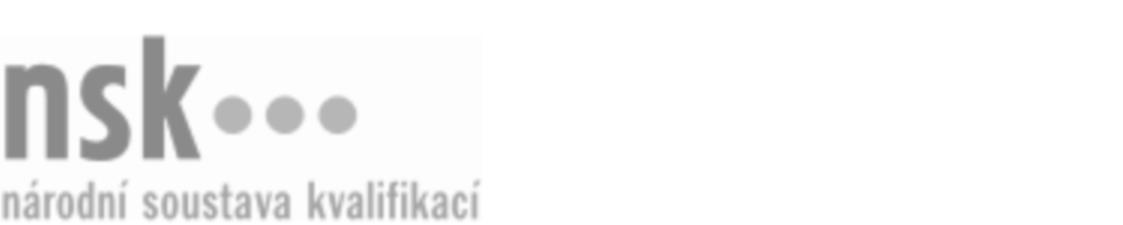 Autorizované osobyAutorizované osobyAutorizované osobyAutorizované osobyAutorizované osobyAutorizované osobyFaremní zpracovatel/zpracovatelka mléka (kód: 29-085-H) Faremní zpracovatel/zpracovatelka mléka (kód: 29-085-H) Faremní zpracovatel/zpracovatelka mléka (kód: 29-085-H) Faremní zpracovatel/zpracovatelka mléka (kód: 29-085-H) Faremní zpracovatel/zpracovatelka mléka (kód: 29-085-H) Faremní zpracovatel/zpracovatelka mléka (kód: 29-085-H) Autorizující orgán:Ministerstvo zemědělstvíMinisterstvo zemědělstvíMinisterstvo zemědělstvíMinisterstvo zemědělstvíMinisterstvo zemědělstvíMinisterstvo zemědělstvíMinisterstvo zemědělstvíMinisterstvo zemědělstvíMinisterstvo zemědělstvíMinisterstvo zemědělstvíSkupina oborů:Potravinářství a potravinářská chemie (kód: 29)Potravinářství a potravinářská chemie (kód: 29)Potravinářství a potravinářská chemie (kód: 29)Potravinářství a potravinářská chemie (kód: 29)Potravinářství a potravinářská chemie (kód: 29)Povolání:Pracovník výroby mléčných produktůPracovník výroby mléčných produktůPracovník výroby mléčných produktůPracovník výroby mléčných produktůPracovník výroby mléčných produktůPracovník výroby mléčných produktůPracovník výroby mléčných produktůPracovník výroby mléčných produktůPracovník výroby mléčných produktůPracovník výroby mléčných produktůKvalifikační úroveň NSK - EQF:33333Platnost standarduPlatnost standarduPlatnost standarduPlatnost standarduPlatnost standarduPlatnost standarduStandard je platný od: 17.10.2023Standard je platný od: 17.10.2023Standard je platný od: 17.10.2023Standard je platný od: 17.10.2023Standard je platný od: 17.10.2023Standard je platný od: 17.10.2023Faremní zpracovatel/zpracovatelka mléka,  28.03.2024 18:37:26Faremní zpracovatel/zpracovatelka mléka,  28.03.2024 18:37:26Faremní zpracovatel/zpracovatelka mléka,  28.03.2024 18:37:26Faremní zpracovatel/zpracovatelka mléka,  28.03.2024 18:37:26Strana 1 z 2Autorizované osobyAutorizované osobyAutorizované osobyAutorizované osobyAutorizované osobyAutorizované osobyAutorizované osobyAutorizované osobyAutorizované osobyAutorizované osobyAutorizované osobyAutorizované osobyK této profesní kvalifikaci nejsou zatím přiřazeny žádné autorizované osoby.K této profesní kvalifikaci nejsou zatím přiřazeny žádné autorizované osoby.K této profesní kvalifikaci nejsou zatím přiřazeny žádné autorizované osoby.K této profesní kvalifikaci nejsou zatím přiřazeny žádné autorizované osoby.K této profesní kvalifikaci nejsou zatím přiřazeny žádné autorizované osoby.K této profesní kvalifikaci nejsou zatím přiřazeny žádné autorizované osoby.Faremní zpracovatel/zpracovatelka mléka,  28.03.2024 18:37:26Faremní zpracovatel/zpracovatelka mléka,  28.03.2024 18:37:26Faremní zpracovatel/zpracovatelka mléka,  28.03.2024 18:37:26Faremní zpracovatel/zpracovatelka mléka,  28.03.2024 18:37:26Strana 2 z 2